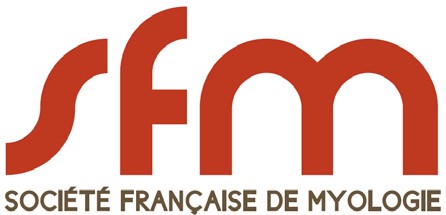 Bulletin individuel d’adhésion 2018Nom et prénom : .................................................................................................................Discipline :    	- Clinique .........................................................................................................- Fondamentale ...............................................................................................- Autre fonction ................................................................................................Adresse : ..........................................................................................................................................................................................................................................................................................................................................................................................................................Code Postal : …………………… Ville : …………………………………………….Pays : ..................................………………………………………………………….. Téléphone : ……………………E-mail : .................................................................................................................(Merci de nous informer si votre adresse email change en cours d’année)ADHÉSION : Je désire adhérer en qualité de (rayer la mention inutile) :- Membre titulaire : 40 €- Membre étudiant/post-doctorant : gratuit (fournir un justificatif)RÈGLEMENTJe joins un chèque libellé à l’ordre de la Société Française de Myologie d'un montant de 40 € ou j’effectue un virement bancaire de 40 € (demander le RIB de la SFM à Rémi Mounier), correspondant à ma cotisation pour l'année 2018.Date et signature :Bulletin individuel d'adhésion à retourner à : remi.mounier@univ-lyon1.fr ouRémi MOUNIER -Trésorier de la SFMInstitut NeuroMyogèneCNRS UMR 5310 - INSERM U1217 - Université de Lyon8 Avenue RockefellerF-69008 LyonN.B. Bulletin à photocopier et diffuser à toute personne intéressée